Министерство образования и науки Республики КазахстанКГУ «Средняя школа Асубулак»Классный час на тему «Я и моя семья!»                                      Классный руководитель: Габдуллина Ф.Б.п.Асубулак, 2019 - 2020Цели и задачи классного часа: 1. Формирование убеждения о важности семьи в жизни человека. 2. Прививать детям этические качества личности и нормы поведения в семье. 3. Воспитывать ценнейшие качества человека: доброту, отзывчивость, терпение, чувство уважения и взаимопомощи. 4. Укреплять привязанность к членам своей семьи. 5. Сформировать представление о важности каждого члена семьи. 6. Научить детей гордиться достижениями, традициями и обычаями своей семьи. 7. Развивать коммуникативные возможности учащихся, умение правильно общаться.ОБОРУДОВАНИЕ: альбомные листы, клей-карандаш, ножницы, коричневый фломастер или маркер, зеленая бумага, шаблон листочка; мяч (для игры).ОФОРМЛЕНИЕ ДОСКИ:•	Высказывания о семье:«Не надобен и клад, коли в семье лад»«Какие корешки, такие и ветки, какие родители, такие и детки»«Вся семья вместе, так и душа на месте»«Работящая семья и землю превратит в золото»«Лучше дружная семья, чем слиток золота»•	Фото семей учащихся прикреплены по контуру сердца, в середине - фото класса.•	Рисунки детей на тему: «Моя семья самая дружная»•          Образец родственного дерева.Ход классного часа.Формулирование темы занятия.- Здравствуйте, ребята!Хорошо ли вы отдохнули летом? Какие города, сёла посетили? А скучали ли вы по дому? Как вы думаете, почему?              ( Человек привыкает к родному дому, потому что здесь ему тепло и уютно, Здесь родная природа, близкие друзья, здесь родные для него люди, которые его понимают, поддерживают, здесь человека ждёт и любит его родная  семья.)Разгадывание ребуса «Семья».-Тема нашего классного часа так и называется: «Моя семья».Семья в жизни человека.- Ребята, а что такое семья? Как вы понимаете это слово?           Семья – группа людей, состоящая из родителей, детей, внуков и ближних родственников, живущих вместе. ( Словарь Д. Ушакова)Семья - самое главное в жизни для каждого из нас. Семья - это близкие и родные люди, живущие вместе. Если нам плохо, трудно, если случилось несчастье - кто нас выслушает, поможет, успокоит, даст совет и защитит? Конечно же, родные. Самые близкие и дорогие люди, наша опора на всю жизнь. Недаром в народе говорится: "Семья - печка: как холодно, все к ней собираются". -А как вы понимаете эти высказывания? (На доске пословицы о семье)Не надобен и клад, коли в семье лад.Какие корешки, такие и ветки, какие родители, такие и детки.Вся семья вместе, так и душа на месте.Работящая семья и землю превратит в золото.Лучше дружная семья, чем слиток золота.- Какую из пословиц вы бы выбрали девизом вашей семьи?- Полезно знать, что слово «семья» происходит от слова «семя». Маленькое семя, с любовью посаженное в землю, дает крепкий росток. Со временем на нем появляются сначала нежные цветы, а затем и добрые плоды. Когда ваши родители создали семью, она тоже напоминала маленькое семя. Его нужно было с любовью взращивать: жить в согласии и заботиться друг о друге.Наши предки издавна учили, что это семя не взойдет без помощи старших и без воли Божьей. Вот почему жених и невеста от родителей получали благословение, а от Бога - венчание.Семейный уклад.Семья крепнет, а семя превращается в крепкий росток. На нем зацветают и первые цветочки-сынки и дочки. Теперь у родителей главная забота, чтобы дети выросли хорошими людьми. Они не жалеют для этого ни сил, ни времени. У каждого в семье есть свои обязанности. Их выполняют без напоминания. - Ребята, а у вас есть обязанности в вашей семье? Расскажите всем о своих обязанностях.Молодцы.  Игра «Чей предмет». - А сейчас давайте поиграем. Я произношу название предмета и бросаю кому – то мячик. Вы должны бросить его мне назад, отвечая,  кто в вашей семье чаще всех пользуется этим предметом. Итак, начали.Веник, диван, телевизор, спицы, мяч, телефон, тетрадь, посуда, магнитофон, кресло, газета, стиральная машина, утюг, дневник, ремень, гаечный ключ, духовка, книги, альбом для фотографий (семейный альбом).- Ребята, чьи фотографии можно увидеть в семейном альбоме?- А фото нашего класса можно назвать семейным?Чтение стихотворения «Семейный альбом».«Семейный альбом»Я квартиру поставил вверх дном, я искал наш семейный альбом,Потому что узнать невтерпеж, на кого же я больше похож.Это папа, совсем молодой, без усов и какой-то худой, Это мама на речку пошла, мама маленькой тоже была?А тут бабушку вижу мою, я бабулю ужасно люблю.От меня ей особый почет – она булочки вкусно печет.Здесь на фото и дедушка мой, он всегда поиграет со мной,Он меня на колене качал, лучше дедушки я не встречал.А вот это – мой братик Сережа, на меня как две капли похожий, И вообще, я заметил: родня – словно всех срисовали с меня!- Готовясь к нашему классному часу,  вы рисовали рисунки и составляли  рассказы о своей любимой семье.  Я предлагаю послушать ваши выступления.Защита рисунков.Составление родового дерева.                                                                                                                     «По отцу и сыну честь...»-связующая нить поколений.                                                                                                                     «По отцу и сыну честь...»-связующая нить поколений.- Есть мудрое выражение: "Где одному не справиться, там род поддержит". В самые тяжелые минуты жизни именно близкие, родные люди становятся надежной опорой и поддержкой.- Есть мудрое выражение: "Где одному не справиться, там род поддержит". В самые тяжелые минуты жизни именно близкие, родные люди становятся надежной опорой и поддержкой.- Действительно, человек — лишь маленькое звено в цепочке поколений... Ведь передать своим детям и внукам можно не только что-то материальное, но и бесценный опыт. Учитывая ошибки прошлого, легче познать себя, определить свое предназначение и место в жизни, понять собственную ответственность перед семьей.- Действительно, человек — лишь маленькое звено в цепочке поколений... Ведь передать своим детям и внукам можно не только что-то материальное, но и бесценный опыт. Учитывая ошибки прошлого, легче познать себя, определить свое предназначение и место в жизни, понять собственную ответственность перед семьей.- Знать и уважать предков, хранить память о них - обязанность каждого. В этом может помочь наука - генеалогия.- Знать и уважать предков, хранить память о них - обязанность каждого. В этом может помочь наука - генеалогия.- Для многих решающим шагом к составлению собственной родословной являются заслуги предков, значимость фамилии, стремление более детально выяснить свою причастность к тем или иным семейным династиям. В любом случае, каковы бы ни были причины, побудившие человека создать свое родственное древо, существуют общие рекомендации по составлению родословной. Самая главная  —  не откладывать дело "в долгий ящик", а приступать к работе, пока живы представители старших поколений вашей семьи. Ведь чаще всего только от них можно получить полную информацию о дальних родственниках. Сегодня мы начнем составлять и оформлять родственное дерево, а беседа с родителями, бабушками, дедушками, другими родственниками поможет вам дополнить его уже дома.Образец родственного дерева: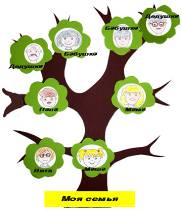 - Для многих решающим шагом к составлению собственной родословной являются заслуги предков, значимость фамилии, стремление более детально выяснить свою причастность к тем или иным семейным династиям. В любом случае, каковы бы ни были причины, побудившие человека создать свое родственное древо, существуют общие рекомендации по составлению родословной. Самая главная  —  не откладывать дело "в долгий ящик", а приступать к работе, пока живы представители старших поколений вашей семьи. Ведь чаще всего только от них можно получить полную информацию о дальних родственниках. Сегодня мы начнем составлять и оформлять родственное дерево, а беседа с родителями, бабушками, дедушками, другими родственниками поможет вам дополнить его уже дома.Образец родственного дерева: